[	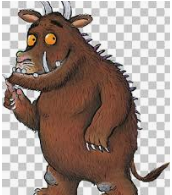 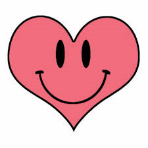 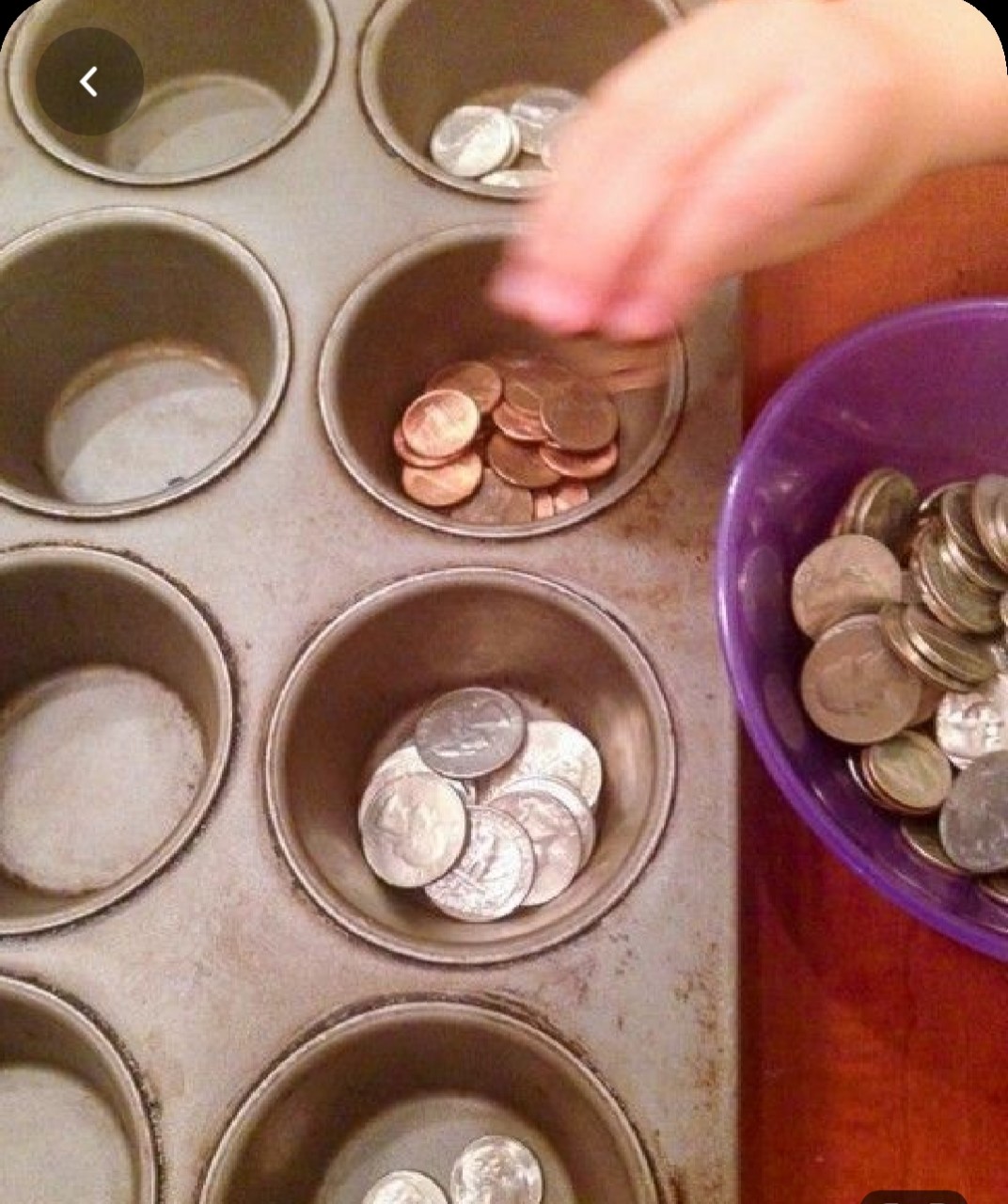 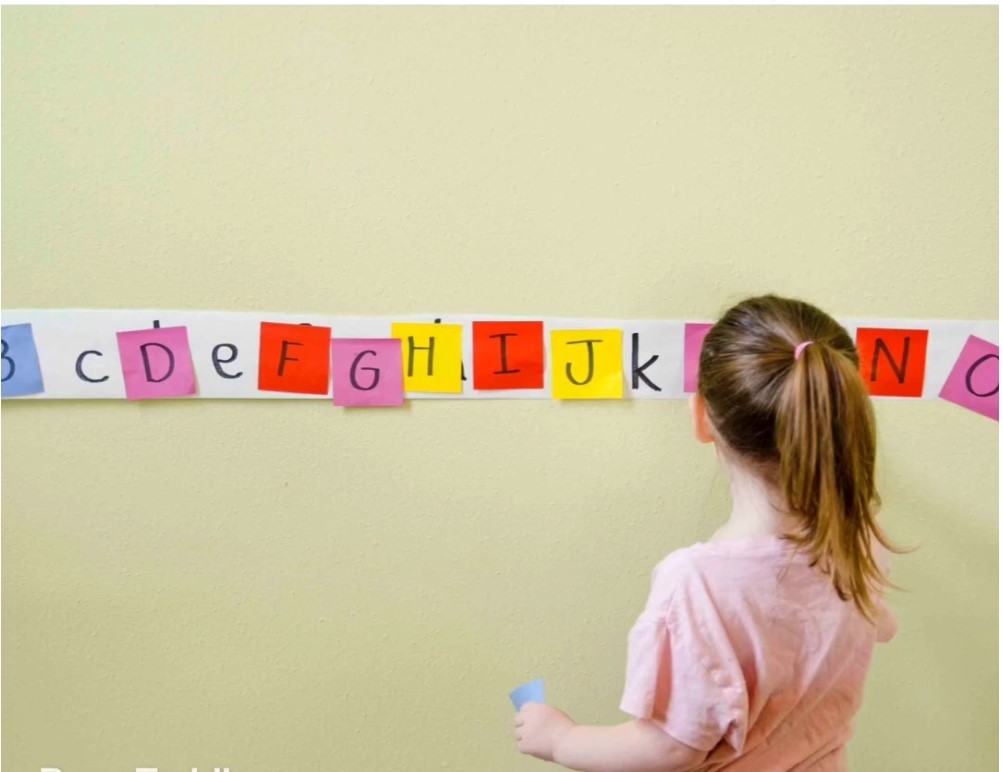 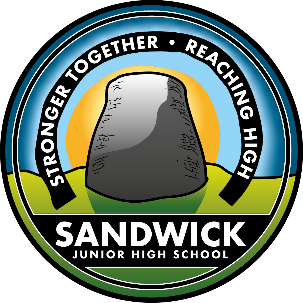 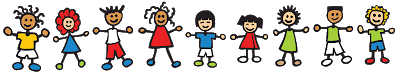 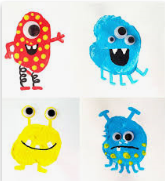 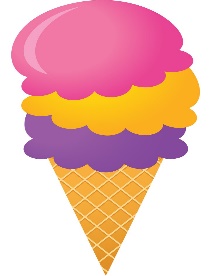 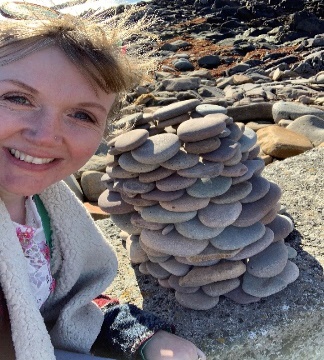 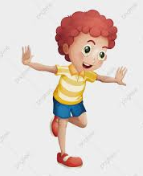 